Publicado en  el 19/05/2014 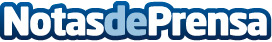 Las Ventas no siempre reflejan lo que los clientes quierenDatos de contacto:Blog de Manuel Silvahttp://www.manuelsilva.es/Nota de prensa publicada en: https://www.notasdeprensa.es/las-ventas-no-siempre-reflejan-lo-que-los_1 Categorias: Negocios http://www.notasdeprensa.es